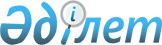 Об утверждении Правил размещения отчетности, необходимой государственным органам, на интернет-ресурсе Фонда национального благосостояния, а также перечня, форм и периодичности размещения отчетности
					
			Утративший силу
			
			
		
					Постановление Правительства Республики Казахстан от 31 октября 2012 года № 1384. Утратило силу постановлением Правительства Республики Казахстан от 11 июля 2023 года № 550.
      Сноска. Утратило силу постановлением Правительства РК от 11.07.2023 № 550 (вводится в действие по истечении десяти календарных дней после дня его первого официального опубликования).
      В соответствии с пунктом 3 статьи 13 Закона Республики Казахстан от 1 февраля 2012 года "О Фонде национального благосостояния" Правительство Республики Казахстан ПОСТАНОВЛЯЕТ:
      1. Утвердить прилагаемые:
      1) Правила размещения отчетности, необходимой государственным органам, на интернет-ресурсе Фонда национального благосостояния; 
      2) перечень и периодичность размещения отчетности, необходимой государственным органам, на интернет-ресурсе Фонда национального благосостояния; 
      3) формы отчетности, необходимой государственным органам, размещаемой на интернет-ресурсе Фонда национального благосостояния. 
      2. Настоящее постановление вводится в действие по истечении шести месяцев со дня первого официального опубликования. Правила размещения отчетности, необходимой государственным органам, на интернет-ресурсе Фонда национального благосостояния  1. Общие положения
      1. Настоящие Правила размещения отчетности, необходимой государственным органам, на интернет-ресурсе Фонда национального благосостояния (далее – Правила) разработаны в соответствии с пунктом 3 статьи 13 Закона Республики Казахстан "О Фонде национального благосостояния" и определяют порядок размещения Фондом национального благосостояния (далее – Фонд) и организациями, входящими в группу Фонда (далее – организации), отчетности, необходимой государственным органам, на интернет-ресурсе Фонда.
      Сноска. Пункт 1 - в редакции постановления Правительства РК от 29.12.2021 № 949 (вводится в действие по истечении десяти календарных дней после дня его первого официального опубликования).


      2. Отчетность - совокупность сведений о результатах и условиях работы Фонда и/или организации за определенный период времени, составляемых на основании текущей информации о деятельности объекта отчетности, для предоставления которых Фонду и/или организации требуются сбор, обработка и/или систематизация имеющейся информации, ее обновление и осуществление иных подобных действий.
      Иные понятия и определения используются в Правилах в соответствии с законами Республики Казахстан.
      3. Отчетность, предусмотренная настоящими Правилами, предоставляется посредством размещения соответствующей информации согласно перечню, формам и периодичности, утвержденными решением Правительства Республики Казахстан, на интернет-ресурсе Фонда и предоставления доступа государственным органам.
      Отчетность, не предусмотренная перечнем, утвержденным решением Правительства Республики Казахстан, по запросам государственных органов Фондом и организациями не предоставляется.
      Фонд и (или) организации, в случаях, прямо предусмотренных законами Республики Казахстан, актами Президента Республики Казахстан, Правительства Республики Казахстан, предоставляют информацию в порядке, предусмотренном указанными нормативными правовыми актами.
      Информация также представляется во исполнение поручений Президента Республики Казахстан государственным органам при условии, что Фонд и (или) организации являются исполнителями или соисполнителями по данным поручениям, а также во исполнение соответствующих пунктов, закрепленных за Фондом и (или) организациями приказами Администрации Президента Республики Казахстан либо по ее запросам. 
      Данная информация представляется без размещения на интернет-ресурсе Фонда.
      В случае передачи пакетов акций (долей участия) организаций в доверительное управление государственным органам, отчетность, касающаяся деятельности таких организаций, представляется им Фондом и организациями в соответствии с условиями договора доверительного управления. 
      4. Фонд обеспечивает предоставление достоверной и своевременной информации, необходимой государственным органам, на интернет-ресурсе Фонда в порядке, предусмотренном законодательством Республики Казахстан.  2. Порядок размещения отчетности на интернет-ресурсе Фонда
      5. Отчетность, размещаемая на интернет-ресурсе Фонда в соответствии с настоящими Правилами, включает электронные информационные ресурсы, содержащие информацию о деятельности Фонда и (или) организаций, необходимую государственным органам, согласно перечню, формам и периодичности, утвержденными решением Правительства Республики Казахстан.
      6. Электронные информационные ресурсы, размещаемые на интернет-ресурсе Фонда в соответствии с настоящими Правилами, являются информацией ограниченного доступа и относятся к категории конфиденциальных электронных информационных ресурсов.
      7. Фонд принимает предусмотренные Законом Республики Казахстан "Об информатизации" правовые, организационные и технические (программно-технические) меры защиты электронных информационных ресурсов ограниченного доступа, размещенных на интернет-ресурсе Фонда.
      Сноска. Пункт 7 - в редакции постановления Правительства РК от 29.12.2021 № 949 (вводится в действие по истечении десяти календарных дней после дня его первого официального опубликования).


      8. На интернет-ресурсе Фонда не допускается размещение электронных информационных ресурсов, отнесенных к государственным секретам в соответствии с законодательством Республики Казахстан.
      9. Отчетность размещается на интернет-ресурсе Фонда на государственном и русском языках и содержит:
      1) достоверную информацию, соответствующую действительному состоянию дел субъекта отчетности в соответствующей области отчетности;
      2) актуальную информацию.
      Актуальность предоставляемой информации обеспечивается размещением (обновлением) отчетности на интернет–ресурсе Фонда в соответствии с периодичностью, утвержденной решением Правительства Республики Казахстан.
      10. Интернет-ресурс Фонда содержит сведения о дате и времени размещения (обновления) отчетности. При этом, на интернет-ресурсе Фонда сохраняется отчетность, размещенная ранее (до обновления).
      Архивные данные отчетности не подлежат удалению с интернет-ресурса Фонда (за исключением допущенных технических ошибок) в течение 5 (пяти) лет. 
      11. Отчетность размещается на интернет-ресурсе Фонда в формате Excel и других общедоступных форматах.
      Информация, занимающая объем более двадцати пяти страниц, может быть размещена на интернет-ресурсе Фонда в архивированном виде с использованием формата ZIP и других. Перечень и периодичность размещения отчетности, необходимой государственным органам, на интернет-ресурсе Фонда национального благосостояния
      Сноска. Перечень - в редакции постановления Правительства РК от 13.02.2023 № 121 (вводится в действие по истечении десяти календарных дней после дня его первого официального опубликования).
      Примечание:
      расшифровка аббревиатур:
      ГП – Генеральная прокуратура Республики Казахстан
      ВАП – Высшая аудиторская палата Республики Казахстан
      МИИР – Министерство индустрии и инфраструктурного развития Республики Казахстан
      ГПИИР – Государственная программа индустриально-инновационного развития Республики Казахстан на 2020 – 2025 годы.
      МФ – Министерство финансов Республики Казахстан
      Фонд – акционерное общество "Фонд национального благосостояния "Самрук-Қазына"
      АП – Администрация Президента Республики Казахстан
      АПК – Агентство Республики Казахстан по противодействию коррупции
      МНЭ – Министерство национальной экономики Республики Казахстан.
      АПр – Аппарат Правительства Республики Казахстан
      МЦРИАП – Министерство цифрового развития, инноваций и аэрокосмической промышленности Республики Казахстан Формы отчетности, необходимой государственным органам, размещаемой на интернет-ресурсе Фонда национального благосостояния
      Сноска. Формы отчетности в редакции постановления Правительства РК от 25.07.2019 № 531 (вводится в действие по истечении десяти календарных дней после дня его первого официального опубликования). Структура заимствований и график погашения (Структура гарантий) Наименование дочерней организации (корпоративного центра): Период, за который составляется отчетность:
      продолжение таблицы:
      продолжение таблицы:
      продолжение таблицы:
      продолжение таблицы:
      продолжение таблицы: Показатели финансовой устойчивости Отчет по освоению денежных средств Национального фонда Республики Казахстан Отчет по социальным показателям дочерних организаций (далее – ДО), имеющих статус национальных компаний Информация об инвестиционных проектах Фонда в рамках ГПИИР1, "Нұрлы жол"2, и выносимых на рассмотрение Совета директоров Фонда
      Сноска. Форма 5 - в редакции постановления Правительства РК от 29.12.2021 № 949 (вводится в действие по истечении десяти календарных дней после дня его первого официального опубликования).
      продолжение таблицы:
      продолжение таблицы:
      ______________________________
      1 Государственная программа индустриально-инновационного развития Республики Казахстан на 2020 – 2025 годы
      2 Государственная программа инфраструктурного развития "Нұрлы жол" на 2020 – 2025 годы
      3 Дочерние и зависимые организации
      4 Республиканский бюджет
      5 Национальный фонд
      6 Единый накопительный пенсионный фонд Аналитическая информация по отрасли связи Ежемесячная информация Ежемесячная аналитическая информация Информация по показателям Международного союза электросвязи (далее – МСЭ) Информация по показателям Регионального содружества в области связи Отчет по освоению бюджетных инвестиций и кредитов Фонда Информация по IT-специалистам группы Фонда Структура группы Фонда7 согласно Методике классификации юридических лиц, акции (доли участия) которых прямо или косвенно принадлежат Фонду8
      ______________________________
      7 Перечень дочерних, зависимых и иных юридических лиц Фонда, являющихся аффилированными с ними, на которые Фонд имеет значительное влияние
      8 Утверждена Правлением Фонда
      9 Бизнес-идентификационный номер План развития Фонда, утвержденный Советом директоров Фонда, и отчет по его исполнению
      продолжение таблицы: Информация о причинах остатка на контрольном счете наличности Фонда
      ______________________________
      10 Администратор республиканской бюджетной программы
      11 Бюджетная программа Отчет по передаче в конкурентную среду объектов Фонда, предусмотренных в постановлении Правительства Республики Казахстан от 29 декабря 2020 года № 908 "О некоторых вопросах приватизации на 2021 – 2025 годы" (далее – ППРК № 908)
      Сноска. Форма 12 - в редакции постановления Правительства РК от 29.12.2021 № 949 (вводится в действие по истечении десяти календарных дней после дня его первого официального опубликования).
      продолжение таблицы:
      ______________________________
      12 Не требуется заполнение по ликвидированным и реорганизованным активам.
      13 Указываются финансовые показатели за отчетный год, предшествующий году продажи актива. Информация Фонда о начисленных прочих распределениях в пользу Акционера по корпоративному центру Фонда Отчет по перечислению дивидендов на государственный пакет акций Фонда
      По состоянию на "____" ______________________ 20___г.
					© 2012. РГП на ПХВ «Институт законодательства и правовой информации Республики Казахстан» Министерства юстиции Республики Казахстан
				
      Премьер-МинистрРеспублики Казахстан

С. Ахметов
Утверждены
постановлением Правительства
Республики Казахстан
от 31 октября 2012 года № 1384Утверждены
постановлением Правительства
Республики Казахстан
от 31 октября 2012 года № 1384 № п/п Наименование отчетности Периодичность размещения Государственный орган, имеющий доступ к отчетности
1
2
3
4
1.
Структура заимствований и график погашения (структура гарантий) (форма 1)
ежеквартально, до 25 числа месяца, следующего за отчетным периодом
АП  (по согласованию), АПр, МНЭ, МФ, ГП  (по согласованию), АПК  (по согласованию), ВАП  (по согласованию)
2.
Показатели финансовой устойчивости (форма 2)
ежегодно, по истечении 80 календарных дней с отчетного периода
АП  (по согласованию), АПр, МНЭ, МФ, ГП  (по согласованию), АПК  (по согласованию), ВАП  (по согласованию)
3.
Отчет по освоению денежных средств Национального фонда Республики Казахстан (форма 3)
ежеквартально, до 15 числа месяца, следующего за отчетным периодом
АП  (по согласованию), АПр, МНЭ, МФ, ГП (по согласованию), АПК (по согласованию), ВАП (по согласованию)
4.
Отчет по социальным показателям дочерних организаций, имеющих статус национальных компаний (форма 4)
ежегодно, до 15 числа третьего месяца, следующего за отчетным периодом (по состоянию на 1 января)
АП  (по согласованию), АПр, МНЭ, МФ, ГП  (по согласованию), АПК  (по согласованию), ВАП  (по согласованию)
5.
Информация об инвестиционных проектах Фонда в рамках ГПИИР, Государственной программы инфраструктурного развития "Нұрлы жол", а также выносимых на рассмотрение Совета директоров Фонда (форма 5)
ежеквартально, к 10 числу месяца, следующего за отчетным периодом
АП  (по согласованию), АПр, МИИР, МНЭ, МФ, ГП  (по согласованию), АПК  (по согласованию), ВАП  (по согласованию)
6.
Аналитическая информация по отрасли связи (форма 6)
ежемесячно, до 10 числа месяца, следующего за отчетным периодом, и в сроки, указанные в форме 6
АП  (по согласованию), АПр, МЦРИАП, ВАП (по согласованию)
7.
Отчет по освоению бюджетных инвестиций и кредитов Фонда (форма 7)
ежемесячно, до 10 числа месяца, следующего за отчетным периодом
АП  (по согласованию), АПр, МНЭ, МФ, ГП  (по согласованию), АПК  (по согласованию), ВАП (по согласованию)
8.
Информация по IT-специалистам группы Фонда (форма 8)
ежегодно, до 15 числа второго месяца, следующего за отчетным периодом (по состоянию на 1 января)
АП  (по согласованию), АПр, МЦРИАП
9.
Структура группы Фонда согласно методике классификации юридических лиц, акции (доли участия) которых прямо или косвенно принадлежат Фонду (форма 9)
ежегодно, до 30 апреля, следующего за отчетным периодом (по состоянию на 1 января)
АП  (по согласованию), АПр, МНЭ, МФ, ГП (по согласованию), АПК  (по согласованию), ВАП  (по согласованию)
10.
План развития Фонда, утвержденный Советом директоров Фонда, и отчет по его исполнению (форма 10)
в течение двух недель после утверждения Плана развития и рассмотрения отчета Советом директоров Фонда
АП  (по согласованию), АПр, МНЭ, МФ, ГП (по согласованию), АПК  (по согласованию), ВАП  (по согласованию)
11.
Информация о причинах остатка на контрольном счете наличности Фонда (форма 11)
ежегодно до 10 марта, следующего за отчетным периодом
АП  (по согласованию), АПр, МНЭ, МФ, ГП  (по согласованию), АПК  (по согласованию), ВАП  (по согласованию)
12.
Отчет по передаче в конкурентную среду объектов Фонда, предусмотренных в постановлении Правительства Республики Казахстан от 29 декабря 2020 года № 908 "О некоторых вопросах приватизации на 2021 – 2025 годы" (форма 12)
ежеквартально, до 10 числа месяца, следующего за отчетным периодом
АП (по согласованию), АПр, МНЭ, МФ, ГП  (по согласованию), АПК  (по согласованию), ВАП  (по согласованию)
13.
Информация Фонда о начисленных прочих распределениях в пользу акционера по корпоративному центру Фонда (форма 13)
ежеквартально, до 15 числа месяца, следующего за отчетным периодом
АП  (по согласованию), АПр, ВАП  (по согласованию)
14.
Отчет о начисленных дивидендах на государственный пакет акций Фонда (форма 14)
ежегодно, до 10 марта, следующего за отчетным периодом
АП (по согласованию), АПр, МНЭ, МФ, ГП (по согласованию), АПК (по согласованию), ВАП  (по согласованию)Утверждены
постановлением Правительства
Республики Казахстан
от 31 октября 2012 года № 1384Форма 1Последующие столбцы не заполняются для гарантий
№ п/п
Заемщик (Гарант)
Заимодатель (Бенефициар по гарантии)
Инструмент (Гарантируемый инструмент)
Цель заимствования (Объект гарантии; цель привлечения гарантируемого заимствования)
NO
SUBSI
CRDTR
INSTR
PURPS
А
Внешние заимствования
Внешние заимствования
Внешние заимствования
Внешние заимствования
А1
А2
В
Внутренние заимствования
Внутренние заимствования
Внутренние заимствования
Внутренние заимствования
В1
В2
С
Заимствования внутри группы "Самрук-Казына"
Заимствования внутри группы "Самрук-Казына"
Заимствования внутри группы "Самрук-Казына"
Заимствования внутри группы "Самрук-Казына"
C1
С2
D
Гарантии за компании группы "Самрук-Казына"
Гарантии за компании группы "Самрук-Казына"
Гарантии за компании группы "Самрук-Казына"
Гарантии за компании группы "Самрук-Казына"
D1
D2
E
Гарантии за иные компании
Гарантии за иные компании
Гарантии за иные компании
Гарантии за иные компании
E1
E2
Договор заимствования (Договор гарантии)
Договор заимствования (Договор гарантии)
Договор заимствования (Договор гарантии)
Договор заимствования (Договор гарантии)
Договор заимствования (Договор гарантии)
Условия займа (Условия гарантии)
Условия займа (Условия гарантии)
№
дата
валюта
сумма по договору
сумма освоения
%
прочие условия
REFNO
REFDT
LNCCY
LNAMNT
LNACT
INTRT
CONDS
Срок займа (Срок гарантируемого займа)
Срок займа (Срок гарантируемого займа)
Срок займа (Срок гарантируемого займа)
Срок займа (Срок гарантируемого займа)
Вид обеспечения по займу (Вид обеспечения по гарантии)
дата освоения
дата истечения периода доступности
дата погашения
остаточный срок в днях
Вид обеспечения по займу (Вид обеспечения по гарантии)
DTPLC
AVLB
DTPMT
NDAYS
CLTRL
Сумма основного долга (далее -ОД) на отчетную дату
1 кв. 20ХХ
1 кв. 20ХХ
2 кв. 20ХХ
2 кв. 20ХХ
3 кв. 20ХХ
3 кв. 20ХХ
Сумма основного долга (далее -ОД) на отчетную дату
погашение ОД
выплата %
погашение ОД
выплата %
погашение ОД
выплата %
Y0DBT
1QPRL
1QINT
2QPRL
2QINT
3QPRL
3QINT
4 кв. 20ХХ
4 кв. 20ХХ
20ХХ+1
20ХХ+1
20ХХ+1
20ХХ+2
20ХХ+2
20ХХ+2
погашение ОД
выплата %
ОД на начало периода
погашение ОД
выплата %
ОД на начало периода
погашение ОД
выплата %
4QPRL
4QINT
Y1DBT
Y1PRL
Y1INT
Y2DBT
Y2PRL
Y2INT
20ХХ+3
20ХХ+3
20ХХ+3
20ХХ+4
20ХХ+4
20ХХ+4
20XX+5
20XX+5
20XX+5
ОД на начало периода
погашение ОД
выплата %
ОД на начало периода
погашение ОД
выплата %
ОД на начало периода
погашение ОД
выплата %
Y3DBT
Y3PRL
Y3INT
Y4DBT
Y4PRL
Y4INT
Y5DBT
Y5PRL
Y5INTФорма 2
На отчетную дату
Целевое значение
20ХХ
(факт)
20ХХ+1 (оценка)
20ХХ+2 (прогноз)
20ХХ+3 (прогноз)
20ХХ+4 (прогноз)
20ХХ+5 (прогноз)
Долг/EBITDA
Коэффициент покрытия процентных платежей (EBITDA/процентные расходы)
Долг/Собственный капитал
Коэффициент текущей ликвидностиФорма 3в млн. тенге
Источник
Наименование мероприятия (целевое назначение)
Оператор
Выделено (предусмотрено)
Выделено (предусмотрено)
Освоено (перечислено)
Освоено (перечислено)
Возвращено фонду
Возвращено фонду
Неосвоенный остаток
Неосвоенный остаток
Неосвоенный остаток
В наличии у фонда
(= 8 + 10)
Источник
Наименование мероприятия (целевое назначение)
Оператор
сумма
%
сумма
%
сумма
%
сумма
(= 4 - 6)
%
причины неосвоения
В наличии у фонда
(= 8 + 10)
1
2
3
4
5
6
7
8
9
10
11
12
13
Уставный капитал
Итого
Облигации
Итого
ВсегоФорма 4
Наименование
Единица измерения
ДО 1
ДО 2
ДО n
А
В
1
2
n
Среднесписочная численность работников, всего, в том числе:
человек
административно-управленческого персонала
человек
производственного персонала
человек
Фонд оплаты труда, всего, в том числе:
тысяча тенге
административно-управленческого персонала
тысяча тенге
производственного персонала
тысяча тенге
Среднемесячная заработная плата, всего, в том числе:
тысяча тенге
административно-управленческого персонала
тысяча тенге
производственного персонала
тысяча тенге
Текучесть кадров, в том числе:
%
текучесть кадров среди менеджмента
%Форма 5
№ п/п
Наименование проекта
Участники
Регион
Цель/Эффект
Сроки реализации
Мощность производства
Мощность производства
№ п/п
Наименование проекта
Участники
Регион
Цель/Эффект
Сроки реализации
В натуральном выражении в год
В стоимостном выражении в год, млн тенге
1
2
3
4
5
6
7
8
1.
2.
Количество рабочих мест на период
Количество рабочих мест на период
Освоенные инвестиции с начала реализации проекта
Освоенные инвестиции с начала реализации проекта
Стоимость проекта, млн тенге
Схема финансирования
Схема финансирования
Схема финансирования
Схема финансирования
Схема финансирования
Строительств
Эксплуатация
В млн тенге
В % от общей стоимости проекта
Стоимость проекта, млн тенге
Собст. (Фонд и ДЗО3)
заем
РБ4
в т.ч. РБ (НФ5)
ЕНПФ6(заем)
9
10
11
12
13
14
15
16
17
18
Дата ввода в эксплуатацию (ММ. ГГ.)
Дата выхода на проектную мощность (ММ. ГГ.)
Объем произведенной продукции в натуральном выражении (с даты ввода в эксплуатацию), тонн, шт. и т.п.
Объем произведенной продукции в стоимостном выражении (с даты ввода в эксплуатацию), млн тенге
Текущее состояние (исполненные мероприятия по проекту и проводимые работы)
Проблемные вопросы
Проблемные вопросы
Дата ввода в эксплуатацию (ММ. ГГ.)
Дата выхода на проектную мощность (ММ. ГГ.)
Объем произведенной продукции в натуральном выражении (с даты ввода в эксплуатацию), тонн, шт. и т.п.
Объем произведенной продукции в стоимостном выражении (с даты ввода в эксплуатацию), млн тенге
Текущее состояние (исполненные мероприятия по проекту и проводимые работы)
Вопрос
Пути решения с указанием компетентного органа
19
20
21
22
23
24
25Форма 6
№ п/п
Наименование показателя
Ед. изм.
Отчетный период с нарастающим итогом
1
2
3
4
1
Уровень цифровизации местных сетей телекоммуникаций
%
2
Уровень цифровизации местных сетей телекоммуникаций в сельской местности
%
3
Количество фиксированных телефонных линий
абоненты
4
Количество фиксированных телефонных линий в сельской местности
абоненты
5
Количество абонентов фиксированного Интернета
абоненты
6
Количество абонентов фиксированного широкополосного доступа к Интернету
абоненты
7
Количество пользователей, имеющих доступ к Интернету
пользователи
8
Количество пользователей, имеющих широкополосный доступ к Интернету
пользователи
9
Международная пропускная способность Интернета
Мбит/с
10
Процент охвата услугами широкополосного доступа к Интернету с использованием технологии CDMA 450 сельских населенных пунктов с численностью от 50 человек и более (в разрезе регионов)
%
11
Количество охваченных услугами широкополосного доступа к Интернету с использованием технологии CDMA 450 сельских населенных пунктов с численностью от 50 человек и более (в разрезе регионов)
ед.
12
Доля автоматизированных отделений почтовой связи
%к форме 6 
№ п/п
Наименование показателя
Ед. изм.
Сроки предоставления
Факт за отчетный период
1
2
3
4
5
1
Информация о текущем состоянии и развитии акционерного общества "Казахтелеком"
Информация
до 10 числа, следующего за отчетным месяцем
2
Информация о выполненных работах по цифровым коммутационным станциям на местных сетях телекоммуникаций. Развитие местной сети телекоммуникаций. Строительство местной сети телекоммуникаций.
Информация
до 10 числа, следующего за отчетным месяцем
3
Информация о выполненных работах по модернизации и развитию сетей телекоммуникаций сельской связи с использованием технологии CDMA
Информация
до 10 числа, следующего за отчетным месяцем
4
Информация о выполненных работах по расширению Национальной информационной супермагистрали на основе технологии спектрального уплотнения DWDM
Информация
до 10 числа, следующего за отчетным месяцем
5
Информация о сельских населенных пунктах, обеспеченных универсальными услугами связи
Информация
до 10 числа, следующего за отчетным месяцем
6
Развитие и строительство Зоновой сети
Информация
до 10 числа, следующего за отчетным месяцем
7
Развитие и расширение Магистральной сети телекоммуникаций (Волоконно-оптической линии связи Национальной информационной супермагистрали)
Информация
до 10 числа, следующего за отчетным месяцем
8
Информация о проектах внедрения новых технологий
Информация
до 10 числа, следующего за отчетным месяцем
9
Развитие доступа к Интернету и широкополосного доступа к Интернету
Информация
до 10 числа, следующего за отчетным месяцем
10
Развитие сети беспроводного доступа к Интернету на основе технологии CDMA-450/800, EV-DO, 4G (LTE), FTTH (инфраструктура, количество базовых станций, в разрезе областей)
Информация
до 10 числа, следующего за отчетным месяцем
11
Количество абонентов и средняя скорость широкополосного доступа к Интернету по технологиям ADSL, FTTH, CDMA-450, EV-DO, LTE
Информация
до 10 числа, следующего за отчетным месяцем
12
Развитие услуг SIP-телефонии
Информация
до 10 числа, следующего за отчетным месяцем
13
Количество точек доступа к широкополосному Интернету по технологии Wi-Fi, установленных в местах общественного пользования (высшие учебные заведения, больницы, гостиницы, центры обслуживания населения, областные железнодорожные вокзалы и т. д.)
Информация
до 10 числа, следующего за отчетным месяцем
14
Развитие ID TV (количество абонентов, инфраструктура)
Информация
до 10 числа, следующего за отчетным месяцемк форме 6
Код МСЭ
Показатель
Сроки предоставления
20__ год
1
2
3
4
Фиксированная телефонная сеть
Фиксированная телефонная сеть
2 раза в год, к 1 мая и 1 ноября
112
Фиксированные телефонные линии
2 раза в год, к 1 мая и 1 ноября
117
Общая емкость местных телефонных станций общего пользования
2 раза в год, к 1 мая и 1 ноября
1142
Процент фиксированных телефонных линий, подключенных к цифровым телефонным станциям
2 раза в год, к 1 мая и 1 ноября
112IP
Абонентские линии VoIP
2 раза в год, к 1 мая и 1 ноября
116
Процентная доля фиксированных телефонных линий, которые обслуживают квартирных абонентов
2 раза в год, к 1 мая и 1 ноября
1162
Процент фиксированных телефонных линий в городских районах
2 раза в год, к 1 мая и 1 ноября
1163
Процентная доля населенных пунктов с телефонным обслуживанием
2 раза в год, к 1 мая и 1 ноября
1112
Платные таксофоны общего пользования
2 раза в год, к 1 мая и 1 ноября
28
Абонентские линии цифровой сети с интеграцией служб (далее - ЦСИС)
2 раза в год, к 1 мая и 1 ноября
281
Абоненты ЦСИС с базовой скоростью передачи
2 раза в год, к 1 мая и 1 ноября
282
Абоненты ЦСИС с первичной скоростью передачи
2 раза в год, к 1 мая и 1 ноября
28с
Эквиваленты речевого канала ЦСИС
2 раза в год, к 1 мая и 1 ноября
112pt
ПеренесҰнные номера в сети фиксированной телефонной связи
2 раза в год, к 1 мая и 1 ноября
Сеть подвижной связи
Сеть подвижной связи
2 раза в год, к 1 мая и 1 ноября
271
Контракты для подвижной сотовой телефонной связи (с последующей оплатой + с предоплатой)
2 раза в год, к 1 мая и 1 ноября
271р
Контракты подвижной сотовой связи: предоплата
2 раза в год, к 1 мая и 1 ноября
271 pop
Процент охвата населения сетью подвижной сотовой телефонной связи
2 раза в год, к 1 мая и 1 ноября
271G
Охват сетями подвижной связи 3G/4G (процентная доля населения)
2 раза в год, к 1 мая и 1 ноября
271pt
Передача номеров линий подвижной связи
2 раза в год, к 1 мая и 1 ноября
Интернет
Интернет
2 раза в год, к 1 мая и 1 ноября
4213
Общее число абонентов фиксированного (проводного) Интернета
2 раза в год, к 1 мая и 1 ноября
4213d
Абоненты Интернета с доступом по телефонной линии
2 раза в год, к 1 мая и 1 ноября
4214
Международная пропускная способность Интернета (Мбит/с)
2 раза в год, к 1 мая и 1 ноября
4214og
Международная пропускная способность исходящего Интернета (Мбит/с)
2 раза в год, к 1 мая и 1 ноября
4214ic
Международная пропускная способность входящего Интернета (Мбит/с)
2 раза в год, к 1 мая и 1 ноября
4214d
Внутренняя пропускная способность Интернета
2 раза в год, к 1 мая и 1 ноября
4214di
Внутренняя пропускная способность входящего Интернета
2 раза в год, к 1 мая и 1 ноября
4214do
Внутренняя пропускная способность исходящего Интернета
2 раза в год, к 1 мая и 1 ноября
Абоненты широкополосного Интернета с фиксированной (проводной) связью в зависимости от технологии
Абоненты широкополосного Интернета с фиксированной (проводной) связью в зависимости от технологии
2 раза в год, к 1 мая и 1 ноября
4213tfb
Общее число абонентов широкополосного Интернета с фиксированным (проводным) доступом
2 раза в год, к 1 мая и 1 ноября
4213cab
Абоненты Интернета с использованием кабельного модема
2 раза в год, к 1 мая и 1 ноября
4213dsl
Абоненты цифровой абонентской линии (далее - ЦАЛ) (Интернет)
2 раза в год, к 1 мая и 1 ноября
4213ftt h/b
Волоконно-оптическое подключение к дому/зданию (FTTH/B)
2 раза в год, к 1 мая и 1 ноября
4213ob
Другие абоненты широкополосного Интернета с фиксированным (проводным) доступом
2 раза в год, к 1 мая и 1 ноября
Фиксированный (проводной) широкополосный доступ в зависимости от скорости
Фиксированный (проводной) широкополосный доступ в зависимости от скорости
2 раза в год, к 1 мая и 1 ноября
4213 2 56to2
Абонентские линии со скоростью от 256 кбит/с до менее 2 Мбит/с
2 раза в год, к 1 мая и 1 ноября
4213 2to10
Абонентские линии со скоростью от 2 Мбит/с до менее 10 Мбит/с
2 раза в год, к 1 мая и 1 ноября
4213 G 10
Выше 10 Мбит/с
2 раза в год, к 1 мая и 1 ноября
4213 10to100
Абонентские линии со скоростью от 10 Мбит/с до менее 100 Мбит/с
2 раза в год, к 1 мая и 1 ноября
4213 100to1G
Абонентские линии со скоростью от 100 Мбит/с до менее 1 Гбит/с
2 раза в год, к 1 мая и 1 ноября
4213 G 1Gb
Абонентские линии со скоростью выше 1 Гбит/с
2 раза в год, к 1 мая и 1 ноября
Беспроводной широкополосный доступ
Беспроводной широкополосный доступ
2 раза в год, к 1 мая и 1 ноября
271twb
Общее число абонентов с беспроводным широкополосным доступом
2 раза в год, к 1 мая и 1 ноября
271s
Спутниковые линии
2 раза в год, к 1 мая и 1 ноября
271fw
Линии наземной фиксированной беспроводной связи
2 раза в год, к 1 мая и 1 ноября
271mw
Линии наземной подвижной беспроводной связи
2 раза в год, к 1 мая и 1 ноября
271mb_use
Стандартные линии подвижной связи с использованием передачи данных на широкополосных скоростях
2 раза в год, к 1 мая и 1 ноября
271md
Специализированные линии подвижной связи для передачи данных
2 раза в год, к 1 мая и 1 ноября
Трафик
2 раза в год, к 1 мая и 1 ноября
1311m
Местный фиксированный телефонный трафик (в минутах)
2 раза в год, к 1 мая и 1 ноября
1312m
Междугородный фиксированный телефонный трафик (в минутах)
2 раза в год, к 1 мая и 1 ноября
131m
Национальный фиксированный телефонный трафик
2 раза в год, к 1 мая и 1 ноября
1313w m
Национальный исходящий трафик между сетями фиксированной и подвижной связи (в минутах)
2 раза в год, к 1 мая и 1 ноября
132mb
Международный входящий и исходящий фиксированный телефонный трафик (в минутах)
2 раза в год, к 1 мая и 1 ноября
132m
Международный исходящий фиксированный телефонный трафик (в минутах)
2 раза в год, к 1 мая и 1 ноября
132mi
Международный входящий фиксированный телефонный трафик (в минутах)
2 раза в год, к 1 мая и 1 ноября
133wm
Национальный трафик подвижной связи (в минутах)
2 раза в год, к 1 мая и 1 ноября
1331wm
Количество минут исходящей/исходной подвижной связи с той же самой сетью подвижной связи
2 раза в год, к 1 мая и 1 ноября
1332wm
Количество минут исходящей/исходной подвижной связи с другими сетями подвижной связи
2 раза в год, к 1 мая и 1 ноября
1332wmf
Количество минут исходящей подвижной связи с сетями фиксированной связи
2 раза в год, к 1 мая и 1 ноября
1333wm
Количество минут исходящей/исходной подвижной связи с международными сетями
2 раза в год, к 1 мая и 1 ноября
1335wm
Количество минут входящей международной связи с сетью подвижной связи
2 раза в год, к 1 мая и 1 ноября
133 sms
Переданные SMS
2 раза в год, к 1 мая и 1 ноября
133mm s
Переданные MMS
2 раза в год, к 1 мая и 1 ноября
132tb
Общий международный входящий и исходящий телефонный трафик (в минутах)
2 раза в год, к 1 мая и 1 ноября
132t
Общий международный исходящий телефонный трафик (в минутах)
2 раза в год, к 1 мая и 1 ноября
132ti
Общий международный входящий телефонный трафик (в минутах)
2 раза в год, к 1 мая и 1 ноября
131 VoIP
VoIP в минутах
2 раза в год, к 1 мая и 1 ноября
135tfb
Интернет–трафик с использованием фиксированной (проводной) широкополосной связи (Гбайт)
2 раза в год, к 1 мая и 1 ноября
136mwi
Интернет–трафик с использованием подвижной широкополосной связи (в пределах страны) (Гбайт)
2 раза в год, к 1 мая и 1 ноября
136mwo
Интернет–трафик с использованием подвижной широкополосной связи (за пределами страны, исходящий роуминг) (Гбайт)
2 раза в год, к 1 мая и 1 ноября
Тарифы на услуги фиксированной местной телефонной связи - линии для квартирных абонентов
Тарифы на услуги фиксированной местной телефонной связи - линии для квартирных абонентов
2 раза в год, к 1 мая и 1 ноября
151
Плата за установку в рамках услуг телефонной связи для квартирных абонентов
2 раза в год, к 1 мая и 1 ноября
152
Ежемесячная абонентская плата за услуги телефонной связи для квартирных абонентов
2 раза в год, к 1 мая и 1 ноября
153
Стоимость трех минут разговора в случае местного вызова по сети фиксированной телефонной связи (тариф в период максимальной нагрузки)
2 раза в год, к 1 мая и 1 ноября
153о
Стоимость трех минут разговора в случае местного вызова по сети фиксированной телефонной связи (тариф в обычное время)
2 раза в год, к 1 мая и 1 ноября
Тарифы на услуги фиксированной местной телефонной связи - корпоративные линии
Тарифы на услуги фиксированной местной телефонной связи - корпоративные линии
2 раза в год, к 1 мая и 1 ноября
151b
Плата за установку в рамках услуг корпоративной телефонной связи
2 раза в год, к 1 мая и 1 ноября
152b
Ежемесячная абонентская плата за услуги корпоративной телефонной связи
2 раза в год, к 1 мая и 1 ноября
Тарифы на подвижную сотовую связь
Тарифы на подвижную сотовую связь
2 раза в год, к 1 мая и 1 ноября
151 с
Плата за подключение к сети подвижной сотовой связи с последующей оплатой
2 раза в год, к 1 мая и 1 ноября
151 р
Плата за подключение к сети подвижной сотовой связи с предоплатой
2 раза в год, к 1 мая и 1 ноября
152с
Ежемесячная абонентская плата за подвижную сотовую связь
2 раза в год, к 1 мая и 1 ноября
153с
Подвижная сотовая связь - стоимость трех минут местного вызова (в период максимальной нагрузки в той же сети)
2 раза в год, к 1 мая и 1 ноября
153pn
Подвижная сотовая связь с предоплатой - цена за минуту местного вызова (в период максимальной нагрузки в той же сети)
2 раза в год, к 1 мая и 1 ноября
153ро
Подвижная сотовая связь с предоплатой - цена за минуту местного вызова (в период максимальной нагрузки в другой сети)
2 раза в год, к 1 мая и 1 ноября
153pf
Подвижная сотовая связь с предоплатой - цена за минуту местного вызова (в период максимальной нагрузки, с фиксированной линией связи)
153со
Подвижная сотовая связь - стоимость трех минут местного вызова (в обычное время в той же сети)
153pon
Подвижная сотовая связь с предоплатой - цена за минуту местного вызова (в обычное время в той же сети)
153роо
Подвижная сотовая связь с предоплатой - цена за минуту местного вызова (в обычное время в другой сети)
153pof
Подвижная сотовая связь с предоплатой - цена за минуту местного вызова (в обычное время, с фиксированной линией связи)
153рwn
Подвижная сотовая связь с предоплатой - цена за минуту местного вызова (в выходные дни/вечером в той же сети)
153pwo
Подвижная сотовая связь с предоплатой - цена за минуту местного вызова (в выходные дни/вечером в другой сети)
153pwf
Подвижная сотовая связь с предоплатой - цена за минуту местного вызова (в выходные дни/вечером, с фиксированной линией связи)
153sms
Подвижная сотовая связь - стоимость SMS (в той же сети)
153sms_po
Подвижная сотовая связь - стоимость SMS (в другой сети)
Тарифы на Интернет с широкополосным доступом посредством фиксированной (проводной) связи
Тарифы на Интернет с широкополосным доступом посредством фиксированной (проводной) связи
4213bс
Плата за широкополосный доступ к Интернету с фиксированной (проводной) связью
4213bs
Ежемесячная абонентская плата за пользование Интернетом с широкополосным доступом посредством фиксированной (проводной) связи
4213bs_s
Скорость передачи при использовании фиксированного широкополосного доступа, в Мбит/с
4213bs_с
Предельный объем трафика при использовании фиксированного (проводного) широкополосного доступа, в ГБ
4213bs_cp
Цена за превышение ограничения на широкополосный доступ посредством фиксированной (проводной) связи
Качество обслуживания
Качество обслуживания
123
Список очередников для фиксированных линий
143
Число неисправностей на 100 фиксированных линий за год
141
Процент неисправностей фиксированных телефонных линий, устраненных к следующему рабочему дню
146u
Коэффициент безуспешных вызовов при подвижной сотовой связи
146d
Коэффициент отброшенных вызовов при подвижной сотовой связи
147c
Количество жалоб на 100 контрактов на фиксированную (проводную) широкополосную связь
147t
Время активации обслуживания в отношении услуги фиксированной (проводной) широкополосной связи (в днях)
Персонал
Персонал
51
Общая численность персонала в сфере электросвязи, работающего полный рабочий день
5 If
Численность персонала в сфере электросвязи женского пола
51w
Численность персонала в сфере подвижной электросвязи
Доход
Доход
75
Общий доход от всех услуг электросвязи
71
Доход от услуг фиксированной телефонной связи
741
Доход от подвижной связи
Инвестиции
Инвестиции
81
Совокупные годовые инвестиции в электросвязь
83
Инвестиции в службу фиксированной телефонной связи
87
Инвестиции в (проводную) широкополосную связь
841m
Инвестиции в подвижную связь
841f
Иностранные инвестиции в электросвязь
Платное телевидение (далее - ТВ)
Платное телевидение (далее - ТВ)
965IP
Абонентские подключения IPTV
965s
Абонентские подключения спутникового ТВ
965cab
Абонентские подключения кабельного ТВ
965oth
Другие виды абонентских подключений ТВк форме 6
№ п/п
Наименование показателя
Ед. изм.
Сроки предоставления
20__ год
1
2
3
4
5
1
Количество стационарных отделений почтовой связи
ед.
1 раз в год, к 1 мая
2
из них в сельской местности
ед.
1 раз в год, к 1 мая
3
Численность почтальонов, всего
человек
1 раз в год, к 1 мая
4
из них в сельской местности
человек
1 раз в год, к 1 мая
5
Почтово-кассовые терминалы всего
единиц (далее - ед.)
1 раз в год, к 1 мая
6
из них почтово-кассовые терминалы, используемые в качестве пунктов подключений к сети передачи данных
ед.
1 раз в год, к 1 мая
7
Парк автомобилей, используемых на перевозке почты
ед.
1 раз в год, к 1 мая
Качество работы
Качество работы
1 раз в год, к 1 мая
8
Выполнение контрольных сроков прохождения международных и внутренних отправлений EMS
%
1 раз в год, к 1 мая
9
Выполнение контрольных сроков прохождения письменной корреспонденции (для внутренних отправлений)
%
1 раз в год, к 1 мая
10
Письменная корреспонденция, всего, в том числе:
млн. ед.
1 раз в год, к 1 мая
11
простая письменная корреспонденция, всего
млн. ед.
1 раз в год, к 1 мая
12
из нее: международная
млн. ед.
1 раз в год, к 1 мая
13
заказная письменная корреспонденция, всего
млн. ед.
1 раз в год, к 1 мая
14
из нее:
млн. ед.
1 раз в год, к 1 мая
15
международная
млн. ед.
1 раз в год, к 1 мая
16
письменная корреспонденция с объявленной ценностью, всего
тысячи единиц (далее - тыс. ед.)
1 раз в год, к 1 мая
17
из нее: международная
тыс. ед.
1 раз в год, к 1 мая
18
Количество экземпляров периодических печатных изданий в том числе:
млн. ед.
1 раз в год, к 1 мая
19
отправленных и доставленных внутри страны по подписке
млн. ед.
1 раз в год, к 1 мая
20
реализованных в розницу через сеть почтовых отделений
млн. ед.
1 раз в год, к 1 мая
21
Гибридная почта, всего
тыс. ед.
1 раз в год, к 1 мая
22
из нее:
1 раз в год, к 1 мая
22
международная
тыс. ед.
1 раз в год, к 1 мая
23
Выплата заработной платы
тыс. ед.
1 раз в год, к 1 мая
24
Выплата пенсий и пособий
тыс. ед.
1 раз в год, к 1 мая
25
Посылки, всего
тыс. ед.
1 раз в год, к 1 мая
26
Отправления ускоренной почты (услуги EMS), всего
штук (далее - шт.)
1 раз в год, к 1 мая
27
Международный почтовый обмен
кг
1 раз в год, к 1 мая
28
из него письменная корреспонденция, в том числе:
кг
1 раз в год, к 1 мая
29
простая письменная корреспонденция
кг
1 раз в год, к 1 мая
30
заказная письменная корреспонденция
тыс. ед.
1 раз в год, к 1 мая
30
заказная письменная корреспонденция
кг
1 раз в год, к 1 мая
31
письменная корреспонденция с объявленной ценностью
тыс. ед.
1 раз в год, к 1 мая
31
письменная корреспонденция с объявленной ценностью
кг
1 раз в год, к 1 мая
32
специальные мешки "М"
тыс. ед.
1 раз в год, к 1 мая
32
специальные мешки "М"
кг
1 раз в год, к 1 мая
33
посылки
тыс. ед.
1 раз в год, к 1 мая
34
отправления от посылторговых организаций
тыс. ед.
1 раз в год, к 1 мая
35
международные сообщения электронной почты (гибридная почта)
тыс. ед.
1 раз в год, к 1 мая
36
международные отправления ускоренной почты (услуги EMS)
тыс. ед.
1 раз в год, к 1 мая
37
Денежные переводы, всего, из них:
тыс. ед.
1 раз в год, к 1 мая
38
электронные
тыс. ед.
1 раз в год, к 1 мая
39
Исходящий платный обмен
тыс. ед.
1 раз в год, к 1 мая
40
Входящий платный обмен
тыс. ед.
1 раз в год, к 1 мая
Тарифы на услуги почтовой связи:
Тарифы на услуги почтовой связи:
1 раз в год, к 1 мая
41
Плата за пересылку простого письма в пределах страны (весом до 20 грамм):
1 раз в год, к 1 мая
42
для населения
Единица национальной валюты (далее - ед. нац. валюты)
1 раз в год, к 1 мая
42
для населения
Долларов США (далее - дол. США)
1 раз в год, к 1 мая
43
для бюджетных организаций
ед. нац. валюты
1 раз в год, к 1 мая
43
для бюджетных организаций
дол. США
1 раз в год, к 1 мая
44
для коммерческих организаций
ед. нац. валюты
1 раз в год, к 1 мая
44
для коммерческих организаций
дол. США
1 раз в год, к 1 мая
45
Плата за пересылку почтового денежного перевода в пределах страны
1 раз в год, к 1 мая
46
для населения
ед. нац. валюты
1 раз в год, к 1 мая
46
для населения
дол. США
1 раз в год, к 1 мая
47
для бюджетных организаций
ед. нац. валюты
1 раз в год, к 1 мая
47
для бюджетных организаций
дол. США
1 раз в год, к 1 мая
48
для коммерческих организаций
ед. нац. валюты
1 раз в год, к 1 мая
48
для коммерческих организаций
дол. США
1 раз в год, к 1 мая
49
Плата за пересылку обыкновенной посылки наземным транспортом в пределах страны (в номинальном весе на соответствующий период)
1 раз в год, к 1 мая
50
для населения
ед. нац. валюты
1 раз в год, к 1 мая
50
для населения
дол. США
1 раз в год, к 1 мая
51
для бюджетных организаций
ед. нац. валюты
1 раз в год, к 1 мая
51
для бюджетных организаций
дол. США
1 раз в год, к 1 мая
52
для коммерческих организаций
ед. нац. валюты
1 раз в год, к 1 мая
52
для коммерческих организаций
дол. США
1 раз в год, к 1 мая
Доходы
Доходы
1 раз в год, к 1 мая
53
доходы от услуг почтовой связи всего
млн. ед. нац. валюты
1 раз в год, к 1 мая
54
Доходы от услуг почтовой связи на душу населения:
ед. нац. валюты/чел.
1 раз в год, к 1 мая
Персонал
Персонал
1 раз в год, к 1 мая
55
Среднегодовая численность работников почтовой связи всего в том числе:
тысяч человек (далее - тыс. чел.)
1 раз в год, к 1 мая
56
работающих на полную ставку
тыс. чел.
1 раз в год, к 1 мая
57
удельный вес работающих женщин от общей численности персонала
процентов
1 раз в год, к 1 маяФорма 7
№ п/п
Наименование бюджетной программы
Администратор
Год предоставления бюджетных инвестиций/кредитов
Целевое назначение
Исполнитель проекта
Сумма предусмотренных Законом о республиканском бюджете бюджетных инвестиций/кредитов, млн. тенге
Сумма выделенных бюджетных инвестиций/кредитов, млн. тенге
Объем освоенных средств исполнителем проекта, млн. тенге
Остаток неосвоенных средств, млн.тенге
Срок освоения
Причины неосвоения бюджетных инвестиций/кредитов
1
2
3
4
5
6
7
8
9
10
11
12
Бюджетные инвестиции
Бюджетные инвестиции
Бюджетные инвестиции
Бюджетные инвестиции
Бюджетные инвестиции
Бюджетные инвестиции
Бюджетные инвестиции
Бюджетные инвестиции
Бюджетные инвестиции
Бюджетные инвестиции
Бюджетные инвестиции
Бюджетные инвестиции
1
2
3
Бюджетные кредиты
Бюджетные кредиты
Бюджетные кредиты
Бюджетные кредиты
Бюджетные кредиты
Бюджетные кредиты
Бюджетные кредиты
Бюджетные кредиты
Бюджетные кредиты
Бюджетные кредиты
Бюджетные кредиты
Бюджетные кредиты
1
2
3Форма 8
№
п/п
Количество IT-специалистов в группе Фонда (чел.)
IT-специалисты высшего уровня квалификации в разрезе специальностей
IT-специалисты высшего уровня квалификации в разрезе специальностей
IT-специалисты высшего уровня квалификации в разрезе специальностей
№
п/п
Количество IT-специалистов в группе Фонда (чел.)
Системный аналитик (чел.)
Разработчик программного обеспечения (чел.)
Иные IТ-специальности (чел.)
1
2
3
4
5
1
2
3Форма 9
№ п/п
Наименование
Тип компаний (дочерняя организация/ассоциированная компания, совместное предприятие)
Доля владения
Организационно-правовая форма
Уровень
БИН9
Резидентство
Юридический адрес
1.
2.
…
Общее число организаций, в том числе:
Общее число организаций, в том числе:
Акционерное общество (АО)
Товарищество с ограниченной ответственностью (ТОО)
НерезидентыФорма 10 № Наименование Единица измерения 20ХХ-2 20ХХ-1 20ХХ-1 № Наименование Единица измерения Факт План Оценка 1 2 3 4 5 6 01 Макроэкономические показатели
Индекс потребительских цен
%
Мировая цена на нефть (Брент)
дол. США за баррель
Обменный курс тенге к доллару США
тенге за 1 доллар в среднем за год
Реальный рост ВВП, в % к предыдущему году
% 02 Ключевые показатели деятельности (КПД) по группе Фонда
01
02
03
99 03 Консолидированные финансовые показатели Показатели финансовой устойчивости
Общие доходы
млрд. тенге
Доходы от основной деятельности
млрд. тенге
Доходы от реализации, процентные доходы и прочие финансовые доходы (для ДО финансового сегмента по их основной деятельности), прочие доходы
млрд. тенге
Государственные субсидии
млрд. тенге
Доходы от неосновной деятельности
млрд. тенге
Финансовый доход
млрд. тенге
Прочие
млрд. тенге
Общие расходы на текущую деятельность
млрд. тенге
Себестоимость реализованной продукции/услуг
млрд. тенге
Общие и административные расходы
млрд. тенге
Расходы по транспортировке и реализации
млрд. тенге
Финансовые расходы
млрд. тенге
Прочие
млрд. тенге
Валовый доход
млрд. тенге
Операционная прибыль "+"/ убыток "-"
млрд. тенге
Доля в доходах/убытках организаций, учитываемых по методу долевого участия
млрд. тенге
Доход/ (убыток) от прекращенной деятельности
млрд. тенге
Расходы по подоходному налогу
млрд. тенге
Чистый доход/(убыток) до вычета доли меньшинства
млрд. тенге
Доля меньшинства
млрд. тенге
Чистый доход/ (убыток)
млрд. тенге
Дивиденды акционеру (Правительству)
млрд. тенге
Общие расходы на развитие (инвестиции)
млрд. тенге
Инвестиционные проекты
млрд. тенге
Инвестиции Фонда в Уставный капитал ДО
млрд. тенге
Приобретение долей участия (без БВУ)
млрд. тенге
Поддержание в рабочем состоянии производственных активов и прочих основных средств, непосредственно участвующих в процессе производственной деятельности ДО
млрд. тенге
Прочие
млрд. тенге
Источники финансирования инвестиционных проектов
млрд. тенге
собственные средства
млрд. тенге
Взносы в уставный капитал
млрд. тенге
Заемные средства и долговые обязательства
млрд. тенге
из республиканского бюджета
млрд. тенге
из Национального Фонда
млрд. тенге
внешние займы
млрд. тенге
прочие
млрд. тенге
Прочие
млрд. тенге 20ХХ 20ХХ 20ХХ 20ХХ 20ХХ 20ХХ+1 20ХХ+2 20ХХ+3 20ХХ+4 План на год в % к оценке План на 1 квартал План на 2 квартал План на 3 квартал Прогноз Прогноз Прогноз Прогноз 7 8 9 10 11 12 13 14 15Форма 11тыс. тенге
АРБП10
БП11
Наименование компании
Неиспользованный остаток на контрольном счете наличности (далее – КСН) Фонда на начало года
Сумма бюджетных средств, предусмотренных в Законе о РБ, в отчетном финансовом году
ВСЕГО средств на КСН Фонда (гр.4 + гр.7)
Перечислено на КСН Фонда за отчетный финансовый год
Расходы с КСН Фонда за отчетный финансовый год
Расходы с КСН Фонда за отчетный финансовый год
Неиспользованный остаток на КСН Фонда на конец года
Неиспользованный остаток на КСН Фонда на конец года
Причины неиспользования средств в отчетном году
АРБП10
БП11
Наименование компании
Неиспользованный остаток на контрольном счете наличности (далее – КСН) Фонда на начало года
Сумма бюджетных средств, предусмотренных в Законе о РБ, в отчетном финансовом году
ВСЕГО средств на КСН Фонда (гр.4 + гр.7)
Перечислено на КСН Фонда за отчетный финансовый год
Всего
в том числе за счет поступлений отчетного финансового года
Всего
в том числе: остатки средств отчетного финансового года
Причины неиспользования средств в отчетном году
1
2
3
4
5
6
7
8
9
10
11
12Форма 12
Наименование актива
Находится в приложении № 2/№ 5/ № 6 к ППРК 908
Доля собственности, всего, %
Доля на продажу (передачу), %
Передача в конкурентную среду, дата
Передача в конкурентную среду, дата
Передача в конкурентную среду, дата
Наименование актива
Находится в приложении № 2/№ 5/ № 6 к ППРК 908
Доля собственности, всего, %
Доля на продажу (передачу), %
Дата продажи (подписание договора купли-продажи)
Форма выбытия из структуры Фонда (продано, ликвидировано, реорганизовано)
Способ продажи
1
2
3
4
5
6
7
Итого
Итого
Итого
Итого
Итого
Итого
Итого
Всего по ППРК № 908
По приложению 2 ППРК № 908
По приложению 5 ППРК № 908
По приложению 6 ППРК № 908
Остаток
Стоимость12, тыс. тенге
Стоимость12, тыс. тенге
Стоимость12, тыс. тенге
Стоимость12, тыс. тенге
Стоимость12, тыс. тенге
Прочее
Балансовая13 (собственный капитал)
Оценочная (стартовая)
Продажи
Разница
Разница
Прочее
Балансовая13 (собственный капитал)
Оценочная (стартовая)
Продажи
балансовая
оценочная
Прочее
8
9
10
11=10-8
12=10-9
13
Итого
Итого
Итого
Итого
Итого
ИтогоФорма 13
№
Наименование проекта
Дата поручения, №
Сумма, тенге
ПримечаниеФорма 14
Государственный орган, осуществляющий права владения и пользования государственным пакетом акции (далее – ГПА)
ГПА, в %
Чистый доход по итогам года, предшествующего отчетному финансовому году (тыс.тенге)
Перечислено дивидендов на ГПА в отчетном финансовом году (тыс.тенге)
Примечание
1
2
3
4
5